ЗАКЛЮЧЕНИЕКонтрольно-счётной палаты Дубровского района 
на проект решения Алешинского сельского Совета народных депутатов 
«О бюджете муниципального образования «Алешинское сельское поселение» на 2017 год и на плановый период 2018 и 2019 годов»п. Дубровка20161. Общие положенияЗаключение Контрольно-счётной палаты Дубровского района на проект решения Алешинского сельского Совета народных депутатов «О бюджете муниципального образования «Алешинское сельское поселение» на 2017 год и на плановый период 2018 и 2019 годов» подготовлено в соответствии с Бюджетным кодексом Российской Федерации, Положением «О Контрольно-счётной палате Дубровского района» и иными нормативными актами. Проект решения Алешинского сельского Совета народных депутатов «О бюджете муниципального образования «Алешинское сельское поселение» на 2017 год и на плановый период 2018 и 2019 годов» внесен Алешинской сельской администрацией на рассмотрение в Алешинский сельский Совет народных депутатов  до 1 декабря 2016 года. Постановлением Алешинской сельской администрации от 01.07.2016 года №44/1 утвержден порядок работы по формированию проекта бюджета муниципального образования «Алешинское сельское поселение» на 2017 год и на плановый период 2018 и 2019 годов.Основные характеристики бюджета на 2017 год и плановый период сформированы в условиях снижения темпов поступлений отдельных налоговых и неналоговых доходов в бюджет.Приоритетом при формировании бюджетных проектировок на 2017 год и плановый период являлось обеспечение в первоочередном порядке действующих расходных обязательств, оптимизация финансового обеспечения отдельных расходных обязательств, отказ от реализации не первоочередных мероприятий, а также отказ от принятия обязательств, не обеспеченных финансовыми ресурсами.Проект решения «О бюджете Алешинское сельское поселение» на 2017 год и на плановый период» включает 23 пункта и 13 приложений. 	2. Прогноз  социально-экономического развития Для разработки прогноза социально-экономического развития поселения на 2017 год и на плановый период 2018 – 2019  годов являются показатели социально-экономического развития поселения за предыдущие годы, предварительные итоги за отчетный период 2016 года, сценарные условия развития экономики Российской Федерации на 2017 – 2019 годы.          Прогноз социально-экономического развития поселения разрабатывался в условиях замедления темпов роста экономики, связанного с нестабильной внешнеполитической ситуацией, а также с кризисными явлениями в экономике, которые продолжают оказывать негативное явление на инвестиционную активность предприятий. Прогноз развития поселения на 2017 год и на плановый период 2018 – 2019 годов разработан на основе двух вариантов (базового и целевого). Базовый вариант характеризует основные макроэкономические показатели развития экономики в условиях сохранения негативных внешних факторов и консервативной бюджетной политики. Целевой вариант допускает более уверенный экономический рост и увеличение бюджетных расходов на поддержку реального сектора экономики. Согласно сценарным условиям функционирования экономики при формировании бюджета поселения за основу принят первый (базовый) вариант. Пояснительная записка к прогнозу сформирована по показателям первого (базового) варианта прогноза.В связи с этим Контрольно-счетная палата при анализе вариантов прогноза основное внимание уделила базовому варианту прогноза.        Одним из факторов, оказывающих непосредственное влияние на социально-экономическую ситуацию в поселении, является развитие малого и среднего предпринимательства.        В настоящее время на территории поселения действует 5 объектов розничной торговли.       Сельскохозяйственной отраслью занимаются 2 сельскохозяйственных предприятия -  КФК «Кривцов» и ИП Артеменкова.      Постоянное население на 01.01.2015  года 512 человек, на 01.01.2016 года 499 человек. По оценке к кону 2016 года численность составит 490 человек.       Демографическая ситуация в Алешинском сельском поселении характеризуется уменьшением численности населения в результате естественной убыли, миграционных процессов и низким уровнем рождаемости. 3. Анализ соответствия проекта решения Бюджетному кодексу и иным нормативным правовым актамПроект бюджета на 2017 год и на плановый период 2018 – 2019 годов подготовлен в соответствии с требованиями Бюджетного кодекса Российской Федерации, Федерального закона от 06.10.1999 № 184-ФЗ «Об общих принципах организации законодательных (представительных) и исполнительных органов государственной власти субъектов Российской Федерации», Федерального закона от 06.10.2003 № 131-ФЗ «Об общих принципах организации местного самоуправления в Российской Федерации».Пунктом 1,2 проекта решения установлен перечень основных характеристик бюджета муниципального образования  на трехлетний период «общий объем доходов бюджета (в том числе налоговые и неналоговые доходы), общий объем расходов, дефицит (профицит) бюджета». Кроме того, к важным характеристикам бюджета относится:верхний предел муниципального внутреннего долга по состоянию на 1 января 2018 года, на 1 января 2019 года  и на 1 января 2020 года.Доходы бюджета, как указано в ст.39 Бюджетного кодекса РФ, формируются в соответствии с бюджетным законодательством Российской Федерации, законодательством о налогах и сборах и законодательством об иных обязательных платежах. Прогнозирование собственных доходов бюджета муниципального образования проведено в соответствии со статьей 174.1 Бюджетного кодекса РФ, в условиях действующего на день внесения проекта решения о бюджете в законодательный орган налогового и бюджетного законодательства Российской Федерации, а также законодательства Российской Федерации и Брянской области. В пункте 3, 4, 5 проекта решения (с приложениями) устанавливаются нормативы распределения доходов, перечень главных администраторов доходов бюджета, а также перечень главных администраторов источников финансирования дефицита бюджета.Пунктами 6, 7, 8, проекта (с приложениями) устанавливается ведомственная и целевая структура расходов бюджета, объем бюджетных ассигнований на исполнение публичных нормативных обязательств, что соответствует ч.3.1. ст.184.1 Бюджетного кодекса РФ, а также объем бюджетных ассигнований дорожного фонда.Объемы и распределение  межбюджетных трансфертов устанавливаются в пунктах 9, 10 в соответствии с требованиями  ч. 3. ст.184.1 Бюджетного кодекса РФ.Пунктом 11 проекта решения устанавливают объемы Резервного фонда Сещинской сельской администрации. Планируемые объемы резервного фонда соответствует требованиям, установленным ст.81 и ст.81.1. Бюджетного кодекса РФ.Порядок предоставления субсидий юридическим лицам установлен в пункте 12.Пункт 13 проекта решения (с приложением) устанавливает дополнительные основания для внесения изменений в сводную бюджетную роспись бюджета муниципального образования без внесения изменений в решение о бюджете, что соответствует ч.8 ст.217 Бюджетного кодекса РФ. В пункте 14 установлено, руководители муниципальных учреждений не в праве принимать в 2017 году решения, приводящие увеличению штатной численности муниципальных служащих, работников муниципальных учреждений.Источники внутреннего финансирования дефицита, указанные в пункте 16 проекта (с приложением) соответствуют требованиям ст.95 Бюджетного кодекса РФ.Программа муниципальных внутренних заимствований муниципального образования на 2017 год и плановый период 2018 и 2019 годов, утверждаемая пунктом 17 решения (с приложением) соответствует ст.ст. 103, 110.1 Бюджетного кодекса Российской Федерации.Пункт 18, 19 проекта регулирует вопросы муниципальных гарантий, в том числе устанавливает верхний предел муниципального  внутреннего долга по муниципальным гарантиям в валюте Российской Федерации на 1 января 2018 года и плановый период 2018 и 2019 годов, что соответствует ч.6 ст.107 Бюджетного кодекса РФ.Пунктом 20 решения о бюджете определено, главе Алешинской сельской администрации, предоставляются полномочия по списанию отдельных видов задолженности перед бюджетом муниципального образования в установленном порядке.В пункте 18 проекта определяется форма и периодичность представления в Алешинский сельский Совет народных депутатов и Контрольно-счетную палату Дубровского района информации и отчетности об исполнении бюджета муниципального образования  в соответствии с положениями главы 26 Бюджетного кодекса РФ.На основании изложенного, Контрольно-счетная палата приходит к выводу, что проект решения муниципального образования «Алешинское сельского поселения» о бюджете на 2017 год и на плановый период 2018 и 2019 годов в целом соответствует Бюджетному кодексу РФ и иным нормативным правовым актам.4. Доходы проекта бюджета Доходы бюджета сформированы на трехлетний период с учетом основных направлений налоговой политики, прогноза социально-экономического развития села на трехлетний период, а также оценки поступлений доходов в бюджет в 2016 году.Прогнозирование собственных доходов бюджета осуществлено в соответствии с нормами, установленными статьей 
174.1 Бюджетного кодекса Российской Федерации, в условиях действующего на день внесения проекта решения о бюджете в Совет народных депутатов. Бюджет на трехлетний период прогнозируется бездефицитный,  объемом доходов в 2017 году - 1641,4 тыс. рублей, 2018 – 1531,4 тыс. рублей, 2019 – 1531,4 тыс. рублей. Доходы бюджета муниципального образования «Алешинское сельское поселение» характеризуются понижением темпов роста к предшествующим годам: к оценке 2016 года на 7,7%,  к факту 2015 года на 15,2 процента. Снижение в 2017 году доходов бюджета муниципального образования «Алешинское сельское поселение» по сравнению с оценкой 2016 года связано с понижением налоговых и неналоговых доходов и безвозмездных поступлений.Сокращение безвозмездных поступлений обусловлено сложившейся практикой распределения объемов целевых межбюджетных трансфертов областного бюджета в ходе его исполнения.Объем налоговых и неналоговых доходов в 2017 году по сравнению отчетом 2015 года выше на 22,6%, к оценке 2016 года снижение составит 10,9 процента. Основные характеристики бюджета «Алешинское сельское поселение»                                                                                                                                                                       (тыс. рублей) 4.1 Налоговые и неналоговые доходы Налоговые и неналоговые доходы бюджета (далее - собственные) в 2017 году прогнозируются в объеме 638,0 тыс. рублей, темп роста к ожидаемому исполнению 2016 года составит 89,1%, к исполнению бюджета 2015 года – 122,6 процента. Удельный вес собственных доходов в общем объеме составит 38,9 %, что на 1,4 процентного пункта меньше удельного веса оценки исполнении бюджета 2016 года (40,3%).В структуре налоговых и неналоговых доходов бюджета на долю налоговых доходов приходится 85,9%, неналоговых доходов  10,5 процента. Основную долю собственных доходов бюджета  в 2017 году будут составлять доходы от земельного налога – 81,4% (446,0 тыс. рублей). Динамика прогнозируемого поступления налогов и платежей приведена в таблице.(тыс. рублей)Анализ структуры доходов проекта бюджета на 2017 год и оценки бюджета 2016 года представлен на диаграммеКак видно на диаграмме, в проекте бюджета на 2017 год отмечается рост удельного веса налоговых доходов на 3,6 процентного пункта. Доля  неналоговых доходов бюджета снизится с 10,5% до 5,5% в 2017 году. Удельный вес безвозмездных поступлений снизится на 27,3 процентного пункта.                    Налог на доходы физических лицАнализ прогноза доходов от уплаты налога на доходы физических лиц в 2017 году приведен в таблице.Поступление налога на доходы физических лиц в  бюджет на 2017 год прогнозируется в сумме 25,0 тыс. рублей, что на 4,0 тыс. рублей ниже планового объема, утвержденного в бюджете на 2016 год, темп роста составит 88,2 процента.В структуре налоговых доходов бюджета в 2017 году на долю налога на доходы физических лиц приходится 4,6 процента.В основу  расчета НДФЛ приняты: прогнозный темп роста базы на 2017 год,  ожидаемая оценка поступлений налога на доходы физических лиц  за 2016 год.  Единый сельскохозяйственный налогВ основу расчета прогноза единого сельскохозяйственного  налога  на 2017 год принимается планируемая величина налоговой базы (превышение доходов над расходами) за 2016 год фактически сложившиеся показатели налоговой базы за 2015 год по отчету налоговых органов по форме 5-ЕСХН.Ставка единого сельскохозяйственного налога составляет 6 процентов. При прогнозе учтены поступления от погашения части недоимки (с учетом пеней и штрафов) по единому сельскохозяйственному налогу, прогнозируемой налоговыми органами по состоянию на 01.01.2017 года. Анализ прогноза доходов от уплаты единого сельскохозяйственного налога в 2017 году приведен в таблице.Поступление в бюджет налога в 2017 году прогнозируется в сумме 58,0 тыс. рублей, что на 8,0 тыс. рублей выше планового уровня 2016 года, темп роста составляет 116,0 процента. К оценке 2016 года темп роста составит 126,1 процента.В структуре налоговых доходов бюджета на долю налога в 2017 году приходится 10,6 процента.Налог на имущество физических лицАнализ прогноза доходов от уплаты налога на имущество физических лиц в 2017 году приведен в таблице.Поступление в бюджет налога на имущество физических лиц
в 2017 году прогнозируется в сумме 18,0 тыс. рублей, что на 
3,0 тыс. рублей выше планового уровня 2016 года, темп роста составляет 120,0 процента, темп роста к оценке – 120,0 процента. В структуре налоговых доходов бюджета на долю налога в 2017 году приходится 3,3 процента.Прогноз поступления земельного налога  взимается по ставкам, установленным в соответствии ст. 394 Налогового кодекса Российской Федерации и применяется к объектам налогообложения расположенным в границах поселений – в 2017 году 209,0 тыс. рублей (в том числе налог с организаций – 26,3 тыс. рублей). Ожидаемая оценка 2016 года составит 444,0 тыс. рублей, (в том числе налог с организаций – 365,0 тыс. рублей)  исполнено в 2015 году 381,2 тыс. рублей.ГОСУДАРСТВЕННАЯ ПОШЛИНАПрогнозируемый объем поступления государственной пошлины на 2017 год определен с учетом её фактического поступления в 2015 году, оценки поступления в бюджет муниципального образования  в 2016 году. Сумма прогнозируемых поступлений госпошлины в бюджет  муниципального образования на 2017 год составит 1,0 тыс. рублей, или 33,3% к плану 2016 года. Удельный вес поступления государственной пошлины в общем объеме собственных доходов бюджета на 2017 год составляет 0,2 процента. ДОХОДЫ ОТ ИСПОЛЬЗОВАНИЯ ИМУЩЕСТВА, НАХОДЯЩЕГОСЯ В ГОСУДАРСТВЕННОЙ И МУНИЦИПАЛЬНОЙ СОБСТВЕННОСТИАнализ прогноза доходов от использования имущества находящегося в муниципальной собственности  в 2017 году приведен в таблице.Доходы от использования имущества муниципальной собственности в проекте бюджета на 2017 год занимают 100,0% неналоговых доходов и прогнозируются в объеме 90,0 тыс. рублей.Темп роста прогноза доходов от использования имущества муниципальной собственности в 2017 году к плановому уровню 2016 года составляет 70,3%, к ожидаемой оценке 2016 года – 100,0 процента.4.2. Безвозмездные поступления При планировании бюджета муниципального образования на 2017 год и на плановый период 2018 и 2019 годов учтены объемы безвозмездных поступлений, предусмотренные проектом решения «О бюджете муниципального образования «Дубровский район на 2017 и на плановый период 2018 и 2019 годов».Структура безвозмездных поступлений в бюджет муниципального образования на 2017 год представлена в таблице.тыс. рублейОбщий объем безвозмездных поступлений на 2017 год предусмотрен в сумме 1003,4 тыс. рублей, к оценке бюджета 2016 года (1061,8 тыс. рублей)  снижение составляет 58,4 тыс. рублей, или 5,5 процента.В общем объеме доходов проекта бюджета безвозмездные поступления составляют 61,1%, что на 12,0 процентного пункта ниже утвержденного уровня 2015 года (73,1%) и выше оценки 2016 года (59,7%) на 1,4 процента. Сокращение безвозмездных поступлений обусловлено сложившейся практикой распределения объемов целевых межбюджетных трансфертов в ходе его исполнения.Структура безвозмездных поступлений 
           на 2017 год представлена на диаграмме:В структуре безвозмездных поступлений наибольший удельный вес занимают межбюджетные трансферты – 91,2 процента. Поступления в бюджет в 2017 году предусмотрены в объеме 915,0 тыс. рублей, в 2018 году – 800,0 тыс. рублей, в 2019 году – 915,0 тыс. рублей.Дотация на выравнивание бюджетной обеспеченности составляет 2,6 процента, или 26,0 тыс. рублей. Объем дотации на выравнивание бюджетной обеспеченности на 2017 год по сравнению с планом 2016 года (458,0 тыс. рублей) снижен на 94,3 процента.Субвенции в 2017 году прогнозируются в объеме 62,4 тыс. рублей, что составляет 6,2% общего объема безвозмездных поступлений. Темп роста к плану 2016 года – 98,1 процента. Сокращение на стадии проектирования бюджета связано с корректировкой областными органами их объемов в ходе исполнения бюджета.5. Расходы проекта бюджета муниципального образования Объем расходов, определенный в проекте бюджете на 2017 год и на плановый период 2018 и 2019 годов» составляет на 2017 год – 1641,4 тыс. рублей, на 2018 год – 1534,4тыс. рублей, на 2019 год – 1654,4 тыс. рублей.Информация об объемах расходов бюджета  2015 - 2019 годов представлена в таблице.                                                                                                                        Тыс. рублейПо отношению к объему расходов  утвержденному на 2015 год, расходы, определенные в проекте решения на 2017 год меньше на 16,1%, или на 315,9 тыс. рублей, по отношению к оценке 2016 года расходы 2017 года меньше на 9,0 процента. Проектом бюджета на 2017 год определено, что расходы будут осуществляться по  7 разделам бюджетной классификации расходов.Объем расходов по отраслям так называемого «социального блока» ( культура,  физическая культура и спорт) составит в 2017  году 36,0% объема расходов бюджета (1641,4  тыс. рублей). Из них наибольший удельный вес занимают расходы по  разделу: 08 «Культура» объем которых составляет в расходах 2017 года – 35,8 % (588,2 тыс. рублей).Удельный вес расходов социального блока в 2017 году по отношению к расходам 2015 года жиже на 1,0 процента, по отношению к оценке 2016 года ниже на 3,6 процента. Темп снижения расходов 2017 года к уровню 2015 года по разделу 5 «Жилищно-коммунальное хозяйство» составил 84,4%, по отношению к оценке 2016 года темп снижения составит 60,0 процента.Из 7 разделов отмечается, что с ростом к уровню 2015 года запланированы расходы по 1 разделу: (национальная оборона на 2,8%), к уровню оценки 2016 года  5 разделов запланированы с понижением расходов, по разделам физическая культура и спорт и национальная безопасность расходы составляют 100,0% уровня  2016 годов. Структура запланированных расходов в разрезе разделов  бюджетной классификации расходов представлена диаграммой:Расходы бюджета по разделу 01 «Общегосударственные вопросы» спроектированы на 2017 год в сумме 979,0 тыс. рублей, на 2018 год – 945,7 тыс. рублей, на 2019 год – 909,3 тыс. рублей. Анализ динамики расходов бюджета по данному разделу показывает, что расходы 2017 года ниже оценки 2016 года на 11,0% и ниже расходов  2015 года на 21,8 процента.На содержание и обеспечение деятельности Алешинской  сельской администрации запланировано 543,5 тыс. рублей. Содержание и обеспечение главы исполнительной власти в 2017 году составит 430,0 тыс. рублей.На обеспечение деятельности Контрольно-счетной палаты запланировано 0,5 тыс. рублей. Согласно статье 81 Бюджетного кодекса в расходной части местного бюджета предусматривается создание резервного фонда местных администраций, размер которого не превышает 3 процента общего объема расходов местного бюджета – 5,0 тыс. рублей.6. Источники внутреннего финансирования дефицита бюджета Динамика источников внутреннего финансирования дефицита бюджета в 2016 и 2017 годах представлена в таблице.(тыс. рублей)  Проектом решения Алешинского сельского Совета народных депутатов «О бюджете муниципального образования «Алешинское сельское поселение» на 2017 год и на плановый период 2018 и 2019 годов параметры бюджета на трехлетний период сбалансированы по доходам и расходам.  Анализ структуры источников внутреннего финансирования дефицита бюджета, утвержденного на 2016 год, показывает, что основным источником финансирования дефицита бюджета является изменение остатков средств на счетах по учету средств бюджета.6. ВыводыПроект решения Алешинского сельского Совета народных депутатов «О бюджете муниципального образования «Алешинское сельское поселение» на 2017 год и на плановый период 2018 и 2019 годов» внесен Алешинской сельской администрацией на рассмотрение в Алешинский сельский Совет народных депутатов  до 1 декабря 2016 года. Постановлением Алешинской сельской администрации от 01.07.2016 года №44/1 утвержден порядок работы по формированию проекта бюджета муниципального образования «Алешинское сельское поселение» на 2017 год и на плановый период 2018 и 2019 годов.Основные характеристики бюджета на 2017 год и плановый период сформированы в условиях снижения темпов поступлений отдельных налоговых и неналоговых доходов в бюджет.          Прогноз социально-экономического развития поселения разрабатывался в условиях замедления темпов роста экономики, связанного с нестабильной внешнеполитической ситуацией, а также с кризисными явлениями в экономике, которые продолжают оказывать негативное явление на инвестиционную активность предприятий. Проект бюджета на 2017 год и на плановый период 2018 – 2019 годов подготовлен в соответствии с требованиями Бюджетного кодекса Российской Федерации, Федерального закона от 06.10.1999 № 184-ФЗ «Об общих принципах организации законодательных (представительных) и исполнительных органов государственной власти субъектов Российской Федерации», Федерального закона от 06.10.2003 № 131-ФЗ «Об общих принципах организации местного самоуправления в Российской Федерации».Доходы бюджета сформированы на трехлетний период с учетом основных направлений налоговой политики, прогноза социально-экономического развития села на трехлетний период, а также оценки поступлений доходов в бюджет в 2016 году.Прогнозирование собственных доходов бюджета осуществлено в соответствии с нормами, установленными статьей 
174.1 Бюджетного кодекса Российской Федерации, в условиях действующего на день внесения проекта решения о бюджете в Совет народных депутатов. Бюджет на трехлетний период прогнозируется бездефицитный,  объемом доходов в 2017 году - 1641,4 тыс. рублей, 2018 – 1531,4 тыс. рублей, 2019 – 1531,4 тыс. рублей. Налоговые и неналоговые доходы бюджета в 2017 году прогнозируются в объеме 638,0 тыс. рублей, темп роста к ожидаемому исполнению 2016 года составит 89,1%, к исполнению бюджета 2015 года – 122,6 процента. Удельный вес собственных доходов в общем объеме составит 38,9 %, что на 1,4 процентного пункта меньше удельного веса оценки исполнении бюджета 2016 года (40,3%).Основную долю собственных доходов бюджета  в 2017 году будут составлять доходы от земельного налога – 81,4% (446,0 тыс. рублей). Общий объем безвозмездных поступлений на 2017 год предусмотрен в сумме 1003,4 тыс. рублей, к оценке бюджета 2016 года (1061,8 тыс. рублей)  снижение составляет 58,4 тыс. рублей, или 5,5 процента.В общем объеме доходов проекта бюджета безвозмездные поступления составляют 61,1%, что на 12,0 процентного пункта ниже утвержденного уровня 2015 года (73,1%) и выше оценки 2016 года (59,7%) на 1,4 процента. Сокращение безвозмездных поступлений обусловлено сложившейся практикой распределения объемов целевых межбюджетных трансфертов в ходе его исполнения.Объем расходов, определенный в проекте бюджете на 2017 год и на плановый период 2018 и 2019 годов» составляет на 2017 год – 1641,4 тыс. рублей, на 2018 год – 1534,4тыс. рублей, на 2019 год – 1654,4 тыс. рублейПроектом бюджета на 2017 год определено, что расходы будут осуществляться по  7 разделам бюджетной классификации расходов.Удельный вес расходов социального блока в 2017 году по отношению к расходам 2015 года жиже на 1,0 процента, по отношению к оценке 2016 года ниже на 3,6 процента. Из 7 разделов отмечается, что с ростом к уровню 2015 года запланированы расходы по 1 разделу: (национальная оборона на 2,8%), к уровню оценки 2016 года  5 разделов запланированы с понижением расходов, по разделам физическая культура и спорт и национальная безопасность расходы составят 100,0% к уровню  2016 годов. Резервный фонд администраций не превышает 3 процента общего объема расходов местного бюджета и составляет 5,0 тыс. рублей.Параметры бюджета на трехлетний период сбалансированы по доходам и расходам.На основании изложенного, Контрольно-счетная палата приходит к выводу, что проект решения муниципального образования «Алешинского сельского поселения» о бюджете на 2017 год и плановый период 2018 и 2019 годов в целом соответствует Бюджетному кодексу РФ и иным нормативным правовым актам.7. ПредложенияДанный проект рекомендован к рассмотрению на сессии Алешинского сельского Совета народных депутатов.И.о председателяКонтрольно-счетной палаты       Дубровского района                                                          Н.А. ДороденковаС заключением ознакомлены:Глава Алешинскойсельской администрации						Г.А. МамоноваВедущий специалист						          И.С. Сотникова  Один экземпляр заключения получен                 26.12.2016 года                    Показатель 2015 год 2016 год оценка2017год2018год2018год2019 годДоходы бюджета всего, в т.ч.1934,61777,81641,41531,41531,41654,4Налоговые и неналоговые доходы, в т.ч.520,3716,0638,0644,0644,0651,0налоговые459,9530,0548,0554,0554,0561,0неналоговые60,4186,090,090,090,090,0Безвозмездные поступления, в т.ч.1414,21061,81003,4887,41003,41003,4Расходы бюджета1957,31804,31641,41531,41654,41654,4Дефицит (-) / Профицит (+) -22,8-26,50000Наименование доходовФакт 2015 года 2016 годОжидаемая оценка Прогноз  Прогноз  Прогноз Наименование доходовФакт 2015 года 2016 годОжидаемая оценка2017 год2018 год2019 годНалоговые доходы459,9530,0548,0554,0561,0Налог на доходы физических лиц21,825,025,026,030,0Единый сельскохозяйственный налог38,346,058,062,065,0Налог на имущество физических лиц16,815,018,019,019,0Земельный налог с организаций244,3365,026,326,326,3Земельный налог с физических лиц136,979,0183,0183,0183,0Государственная пошлина 1,901,01,01,0Неналоговые доходы60,4186,090,090,090,0Доходы от сдачи в аренду имущества60,490,090,090,090,0Доходы от оказания платных услуг096,0000Всего собственных доходов 520,3716,0638,0644,0651,0Показатели2017 годПроект на 2017 г., тыс. рублей25,0к плану 2016 года: тыс. рублей-4,0                                      % 86,2темп роста к оценке 2016 года  %100,0Показатели2017 годПроект на 2017 г., тыс. рублей58,0к плану 2016 года: тыс. рублей+8,0                                      % 116,0темп роста к оценке 2016 года %126,1Показатели2017 годПроект на 2017 г., тыс. рублей18,0к плану 2016 года: тыс. рублей+3,0                                      % 120,0темп роста к оценке 2016 года %120,0Показатели2017 годПроект на 2017 г., тыс. рублей90,0к плану 2016 года: тыс. рублей-38,0                                      % %70,3темп роста к оценке 2016 года100,0Наименование2017 год2018 год2019 годБезвозмездные поступления ВСЕГО, в том числе:1003,4887,41003,4дотации26,025,026,0субвенции62,462,462,4Прочие межбюджетные трансферты915,0800,0915,0НаименованиеРз2015 год2016 годоценкапроектпроектпроектНаименованиеРз2015 год2016 годоценка2017 год2018 год2019 год2015 год2016 годоценка2017 год2018 год2019 годОбщегосударственные вопросы011251,41100,0979,0945,7909,3Национальная оборона0257,760,459,359,359,3Национальная  безопасность и правоохранительная деятельность0301,01,01,01,0Национальная экономика04010,03,03,03,0Жилищно-коммунальное хозяйство0551,320,08,046,390,7Культура, кинематография08596,9609,9588,2473,2588,2Физическая культура и спорт113,03,03,03,0Итого1957,31804,31641,41531,41654,4НаименованиеУтверждено на 2016 годпроект бюджета на 2017 годТемп роста, %Источники внутреннего финансирования дефицита бюджета0,9 00Изменение остатков средств на счетах по учету средств бюджета:0,900-увеличение остатков-00-уменьшение остатков0,900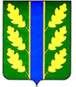 